ИЗВЕШТАЈ О ТАКМИЧЕЊИМАПредмет 			Школска година 		 				Наставник:			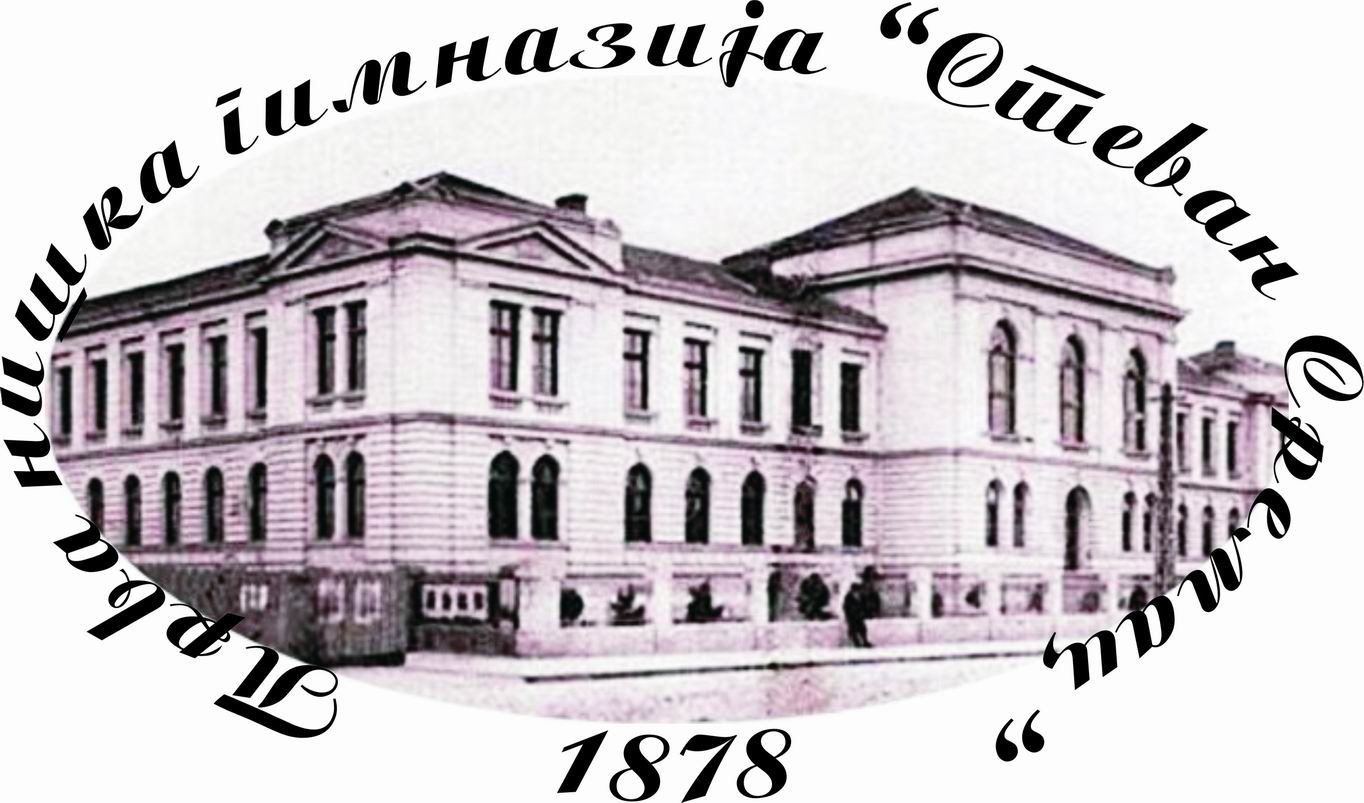 ПРВА НИШКА ГИМНАЗИЈА „СТЕВАН СРЕМАЦ“Време реализацијеИмена ученика и одељењеНиво такмичења и освојено место